(For Office Use Only)                                  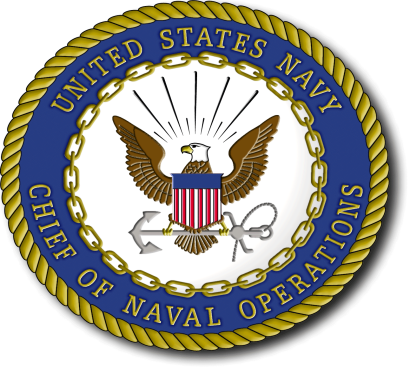 Updated 15 Feb 2023RAO Locator with Email Address 	U.S. Navy Sponsored Retired Activities OfficesArizonaRETIRED ACTIVITIES OFFICE				     NAVY RESERVE CENTER					     (602) 353-303314160 W. MARAUDER STREET				     0900-1300 (Mon-Fri)LUKE AFB							     Director: Stella ReyesGLENDALE, AZ 85309	Email: stella.l.reyes.ctr@us.navy.milCalifornia (Keith Goosby Regional email: keith.goosby@navy.mil)RETIRED ACTIVITIES OFFICE 				   (760) 939-0978NAVAL AIR WEAPONS STATION 				   DSN: 437-0978CODE 75H000D						   0900-1500 (Mon-Fri)1 ADMINISTRATION CIRCLE					   Director: Eva Bian		CHINA LAKE, CA 93555-6100				   Email: retiredactivities@mchsi.comRETIRED ACTIVITIES OFFICE (Need Volunteers)		   (559) 998-4038FLEET AND FAMILY SUPPORT CENTER			   DSN: 949-4038BLDG. 930							   0800-1400 (Thu)NAVAL AIR STATION					             Director: Curtis MillerLEMOORE, CA 93246                  		                       Email: curtis.m.miller3.naf@us.navy.milRETIRED ACTIVITIES OFFICE (Need Volunteers) 		   (805) 982-1023FLEET AND FAMILY SUPPORT CENTER			   DSN: 551-1023BLDG 1169							   0800-1600	(Mon-Fri)1000 23RD AVE, CODE N93V					   Director: Krista BoothPOINT HUENEME, CA 93043					   Email: krista.booth@navy.milRETIRED ACTIVITIES OFFICE (Closed) 			   (619) 437-2780NAVAL AMPHIBHIBIOUS BASE (NAB)			   DSN: 577-27803324 GUADALCANAL ROAD, BLDG 16                               0830-1130 (Mon, Tue, Thurs, Fri)CORONADO, CA 92155					   Director:     Email:  	RETIRED ACTIVITIES OFFICE				 (650) 603-8047
HOUSING OFFICE BLDG 587					 0930-1230 (Tues/Wed/Fri)MOFFET FIELD CA 94035-0162				 Director: Bob French								 Email: bfrench2905@gmail.com					
RETIRED ACTIVITIES OFFICE 				(619) 556-7412NAVAL STATION SAN DIEGO 			 	DSN: 526-8987FLEET AND FAMILY SUPPORT CENTER			0830-1130 (Mon, Tue, Thurs, Fri)3005 CORBINA ALLEY, SUITE 1				Director: Annanias Rose  SAN DIEGO, CA 92136				          Email: annanias.rose.civ@us.navy.mil RETIRED ACTIVITIES OFFICE 				(562) 626-7152NAVAL WEAPONS STATION SEAL BEACH			DSN: 873-7152800 SEAL BEACH BLVD					0900-1500 (Mon-Thu)	BLDG 22 ROOM 2						0900-1200 (Fri)  SEAL BEACH, CA 90740-5000			          Director: Tom MckerrEmail:  RAO-NWSSB@navy.mil                tomckerr@aol.comConnecticut(Serves Rhode Island Retirees)RETIRED ACTIVITIES OFFICE				(860) 694-3284NAVAL SUB BASE, NEW LONDON 				DSN: 694-3284BUILDING 83, PO BOX 93				          0900-1500 (Mon-Fri)GROTON, CT 06349-5000					Director: Paul Dillon								Email: paul.f.dillon@navy.milFloridaRETIRED ACTIVITIES OFFICE 				(904) 542-5790NAVAL AIR STATION, JACKSONVILLE 			(904) FAX- 542-5771FLEET AND FAMILY SERVICE CENTER			DSN: 942-579027 Ranger Street   						1000-1400 (Tues-Thurs)PO BOX 136							Director: Tom BrennanJACKSONVILLE, FL 32212-0136				Email: thomas.j.brennan@navy.milRETIRED ACTIVITIES OFFICE (Closed)	     		(850) 623-7215 or 623-7177FLEET AND FAMILY SUPPORT CENTER			DSN: 868-7215/7177NAVAL AIR STATION WHITING FIELD			0830-1130 (Mon and Fri)7511 USS ENTERPRISE ST BUILDING 3025		Director: VacantMILTON, FL 32570-5000					RETIRED ACTIVITIES OFFICE				(850) 452-5622 FLEET AND FAMILY SUPPORT CENTER 			DSN: 922-5622NAVAL AIR STATION 						0900-1300 (Mon-Fri)BLDG 625, 151 ELLYSON AVE				Director: Marsha WilliamsonNAS PENSACOLA, FL 32508-5217				marsha.f.williamson1@navy.milHawaiiRETIRED ACTIVITIES OFFICE				(808) 474-0032MILITARY AND FAMILY SUPPORT CENTER		0800-1500 (Mon-Fri)4827 BOUGAINVILLE DRIVE                                        	Director: Fran SalasHONOLULU HI 96818-3174  		Email: 	mfschawaii@navy.milIllinoisRETIRED ACTIVITIES OFFICE  (Closed)			(847)-688-2430FLEET AND FAMILY SUPPORT CENTER, BLDG 42	0800-1500 (Monday)2601A PAUL JONES St					Director: ROOM 118							Email: NAVAL TRAINING CENTER					GREAT LAKES, IL 60088-5125MaineThis office falls under Portsmouth Ship YardRETIRED ACTIVITIES OFFICE 				(207) 406-410362 Pegasus Street 						DSN: 476-2609BRUNSWICK, ME 04011					0900-1200(MON-FRI)								Director:  Paul LovelessEmail: navyraomevt@gmail.comMarylandRETIRED ACTIVITIES OFFICE (Need volunteers)		(410) 293-2641FLEET AND FAMILY SUPPORT CENER			0900-1100 (Wed) NSA ANNAPOLIS						Director:  Maryland Lewis168 BENNION ROAD						Email: marilyn.a.lewis@navy.mil ANNAPOLIS, MD 21402 					MassachusettsRETIRED ACTIVITIES OFFICE (Closed)			(617) 753-4636/26NAVY OPERATIONAL SUPPORT CENTER			Fax: (617) 753-466885 SEA ST 							1100-1500 (Fri)QUINCY, MA 02169						Director: 								Email: Michigan (Joint RAO)RETIRED ACTIVITIES OFFICE 				(586) 307-558044200 JEFFERSON BLDG 780 ROOM 17 (S604) 		DSN: 273-5580SELFRIDGE, ARMY NATIONAL				0900-1500 (Tue-Fri)GUARD BASE (ANGB)	Director: Mike SchmanskyMT CLEMENS, MI 48045-5263 	Email: selfrao@yahoo.comMinnesotaRETIRED ACTIVITIES OFFICE (Need volunteers)		(612) 713-4664NAVY OPERATIONAL SUPPORT CENTER			1000-1400 (Thu)6400 BLOOMINGTON RD FT SNELLING			Director: Cory PaulsenST PAUL MN 55111-4051					Email:  corypaulsen@outlook.comMissouriRETIRED ACTIVITIES OFFICE, ST LOUIS (Closed)		(314) 524-9553 or 314-862-5163 NAVY OPERATIONAL SUPPORT CENTER 			Tue 0900-1300AIR NATIONAL GUARD BASE				Fri 1130-130010810 LAMBERT INTERNATIONAL BLVD			Director:  BRIDGETON, MO 63044-2314				Email:  New HampshireRETIRED ACTIVITIES OFFICE 				(207) 438-1868 PORTSMOUTH NAVAL SHIPYARD 				DSN: 684-1868CODE 866 BLDG 22						1000-1400 (Tue-Thu)PORTSMOUTH, NH 03804-5000				Director: Gene Paquette								Email: pnsyrao@gmail.comRhode Island (Closed)RETIRED ACTIVITIES OFFICE (Need volunteers)		Served by Groton, CTFLEET AND FAMILY SUPPORT CENTER			NAVAL STATION						1260 PEARY ST						NEWPORT, RI 02841-1629		Rota, SpainRETIRED ACTIVITIES OFFICE				011-34-956-82-3232NS ROTA COMMUNITY SUPPORT BLDG 3293		(FROM CONUS)	PSC 819, BOX 57						1300-1600 (Mon/Wed/Fri)FPO AE 09645-5500					          Director:  Patricia Rios 								DSN: 314-727-3232 (CONUS)							          patricia.rios@eu.navy.mil South Carolina  (Joint RAO)RETIRED ACTIVITIES OFFICE 				(843) 963-2228 103 HILL BLVD, BLDG 503, RM 122				0900-1200 (Mon-Fri)JOINT BASE 	AIR FORCE RAO				No Navy Volunteers at this time	CHARLESTON, SC 29404TennesseeRETIRED ACTIVITIES OFFICE (Need volunteers)		(901) 874-5195FLEET AND FAMILY SUPPORT CENTER			DSN: 882-5195	BLDG 456, FIRST FLOOR					1000-1400 (Tue & Thu)NSA MEMPHIS, CODE N 763					Director: Brenda ShermanMILLINGTON, TN 38054-5000     				Email:  brenda.sherman@navy.milVirginia (Need Volunteers)RETIRED ACTIVITIES REGIONAL OFFICE			(757) 445-4380FLEET AND FAMILY SUPPORT CENTER 			(757) 445-5326 (Fax)7928 14TH ST. SUITE 102					DSN: 564-5950NORFOLK, VA 23505-1219					1000-1400 (Fri) Mon-Thu Apt only								Director:  Rafael Rosario								Email:  navretactnorva@gmail.comRETIRED ACTIVITIES OFFICE (Little Creek Base) 		(757) 462-8663FLEET AND FAMILY SUPPORT CENTER			DSN: 253-86631450 D STREET						1000-1400 (Mon-Fri)Virginia Beach, VA 23521					Director: Luther WilliamsEmail: lutherwilliams@cox.netWashington (Britt Feldman Email:  britt.fieldman@navy.mil)RETIRED ACTIVITIES OFFICE (Need Volunteers) 		(425) 304-3775/3721FLEET AND FAMILY SUPPORT CENTER			1000-1300 (Mon-Fri)NAVAL STATION EVERETT					Director: Francis Franchi13910 45TH AVE NE, ROOM 818				Email: francis.franchi@navy.milMARYSVILLE, WA 98271 			RETIRED ACTIVITIES OFFICEFLEET AND FAMILY SUPPORT CENTER			(360) 257-6432NAVAL AIR STATION						DSN: 820-8054WHIDBEY ISLAND						0900-1500 (Mon-Fri)OAK HARBOR, WA 98278					Director:  Gerald MyersEmail: raowhidbeyisland@gmail.comRETIRED ACTIVITIES OFFICE (Closed)		FLEET AND FAMILY SUPPORT CENTER BANGOR	Director:  1099 TAUTOG CIRCLE (Kitsap)				Email:  SILVERDALE, WA 98315 					WisconsinRETIRED ACTIVITIES OFFICE (only 1 day last Mon qtrly)	(414) 744-9766NAVY AND MARINE CORPS RESERVE CENTER		0900-1500 (Mon-Fri)2401 SOUTH LINCOLN MEMORIAL DR	Director:  Rich Nastal  MILWAUKEE, WI 53207-1999  NEED VOLUNTEERS          Email: riorich64@yahoo.comINDEPENDENT RETIRED COORDINATION OFFICES (IRCOS) (Not sponsored by the Navy)FloridaRETIRED ACTIVITIES OFFICE CONTACT			(407) 646-4110/4111/4114VA LAKEMONT CAMPUS, RM. 125				Director:  Col Donald Stiegman 2500 LAKEMONT AVE					rao.orlando@gmail.comORLANDO, FL. 32803						ItalyRETIRED ACTIVITIES OFFICE CONTACT			100% EMAIL CONTACTCYNTHIA PANZANI						panzanic@hotmail.com (LAMADD)VIA DE AMICIS #16						Civilian working from home  07024 LA MADDALENA					(011)390789736161O. T. ITALY							Do not give out number!ItlayRETIRED ACTIVITIES OFFICE				081-811-6372FLEET AND FAMILY SUPPORT CENTER			1500-1700 (Wednesday only)								RSONaples@gmail.com (Anna Rodriguez)Subic Bay (Philippine Region)RETIRED ACTIVITIES OFFICE CONTACT  		(OFFICE) 011-63-47-222-2314SUBIC BAY-OLONGAPO                                		(FAX)   011-63-47-222-2899#34 NATIONAL HIGHWAY                              		(24/7~CELL) 639065705335BARRIO BARRETTO 2200                              		0900-1500 (Mon-Fri)OLONGAPO CITY						 Director: Jack Walter PSC 517 BOXRS						 DIR@RAOSUBIC.COMFPO/AP 96517-1000						